Practice Log 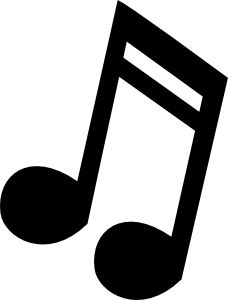 DateMinutesParent Signature DateMinutesParent SignatureDateMinutesParent SignatureDateMinutesParent Signature DateMinutesParent Signature 